STUDENT PLACEMENT POLICY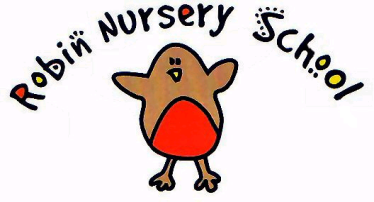 We recognise that qualifications and training make an important contribution to the quality of the care and education provided. As part of our commitment to quality, we offer placements to students undertaking early years qualifications and training.AimWe aim to provide for students on placement with us, experiences which contribute to the successful completion of their studies and which provide examples of quality practice in early years care and educationMethodsStudents are welcomed into the nursery on the following conditions:We require students to meet the “suitable person” requirements of Ofsted.The needs of the children are paramount. Students will not be admitted in numbers, which hinder the essential work of the nursery.Students must be confirmed by their tutor as being engaged in a bonafide childcare course, which provides necessary background understanding of children’s development and activities.We require schools placing students under the age of 17 years to vouch for their good characterWe supervise students under the age of 17 years at all times and do not allow then to have unsupervised access to the children.Students who are placed with us for short term placements will not be counted in our staffing ratios. Students who are placed for longer periods – for example, a year – may be counted in our staffing ratios provided we consider them to be competentStudents required to conduct child studies will obtain written permission from the parents of the child to be studied.We require students to keep to our Confidentiality policy.We take out Employers’ liability insurance and public liability insurance which covers both trainees and voluntary helpers.We co-operate with student’s tutors in order to help students to fulfil the requirements of their course of study.We provide students, at their first session of placement, with a short induction on how our Nursery is managed, how our sessions are organised and they are required to read our Policies and ProceduresWe communicate a positive message to students about the value of qualifications and trainingThis policy was adopted at a meeting of The Robin Nursery CommitteeHeld on ………………………………...........Date to be reviewed …………………………….Signed on behalf of the Nursery ………………………………………Name of signatory …………………………………………….. (Chairperson)